Europos integracija ir dekolonizacija - papildoma medžiaga mokiniamsEuropos integracijos po Antrojo pasaulinio karo žingsniaiEuropos integracijos lyderiaiDekolonizacijos bruožai skirtingų Europos šalių kolonijoseDekolonizacijos padariniai Europos šalims ir jų buvusioms kolonijomsPriklausomybės nuo metropolijos formosPatvirtintas Maršalo planas1947 m.Koordinuojant Maršalo plano paramą, Europos šalims reikėjo kurti tarpvalstybines institucijas - taip buvo skatinamas bendradarbiavimas ir kuriamos prielaidos tolesnei integracijai.Įkurtas Judėjimas už vieningą Europą1947 m.Tai neformalus V. Čerčilio inicijuotas judėjimas, kurio tikslas buvo populiarinti vieningos Europos idėją.Beniliukso sąjungos pradžia1948 m.Tai buvo reikšminga regioninė ekonominė sąjunga, tapusi pavyzdžiu platesnei ekonominei eurointegracijai.Įsteigta Europos Taryba1949 m.Tai iš Judėjimo už vieningą Europą gimusi iniciatyva: 10 šalių pradininkių įsipareigojo siekti demokratijos, žmogaus teisių apsaugos ir ginti teisės viršenybę.Paskelbtas Šumano planas1950 m.Šumano planas laikomas tolesnės eurointegracijos idėjiniu pagrindu.Įkurta Europos Anglių ir Plieno Sąjunga1951 m.Šešios šalys susitarė ekonomiškai bendradarbiauti anglies ir plieno pramonėje.Sukurta Europos Ekonominė Bendrija1957 m.Romos sutartį pasirašiusios šešios EAPB šalys sutarė dėl keturių bendradarbiavimo principų: laisvo prekių, paslaugų, asmenų ir kapitalo judėjimo.Prie EEB prisijungė Jungtinė Karalystė1973 m.JK tapo pirmąja prie bendrijos prisijungusia šalimi.Įvyko pirmieji Europos Parlamento rinkimai1979 m.EEB šalys sutarė dėl vis platesnio bendradarbiavimo - parlamento rinkimai tapo svarbiu žingsniu politinės integracijos link.Pasirašytas Suvestinis Europos aktas1986 m.Sutarta dėl politinio bendradarbiavimo gairių.Pasirašyta Mastrichto sutartis1993 m.EEB oficialiai tapo Europos Sąjunga.Euro pradžia1999 m.Devynios šalys pradėjo naudoti euro valiutą.Didžiausias ES plėtros etapas2004 m.Prie bendrijos prisijungė 10 šalių, tarp jų ir Lietuva.Brexit referendumas2016 m.Jungtinė Karalystė nusprendė išstoti iš Europos Sąjungos - tapo pirmąja tai padariusia šalimi.Žanas Monė - Prancūzijos politikas, vienas “Europos tėvų”, visą gyvenimą palaikęs ir skatinęs eurointegraciją ir palaikęs Šumano planą.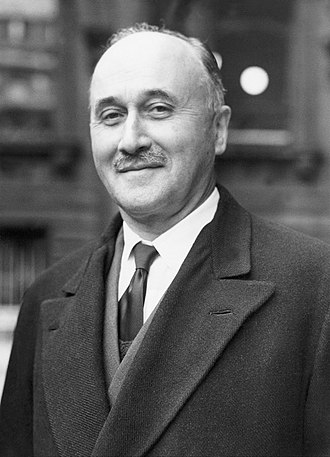 Vinstonas Čerčilis - Jungtinės Karalystės politikas, taip pat nuolat skelbęs Europos vienybės idėjas, Judėjimo už vieningą Europą iniciatorius.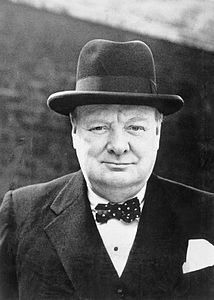 Konradas Adenaueris - Vokietijos Federacinės Respublikos (VFR) kancleris, palaikęs susitaikymo su prancūzais ir eurointegracijos idėjas. Jo lyderystė laikoma svarbia eurointegracijos prielaida.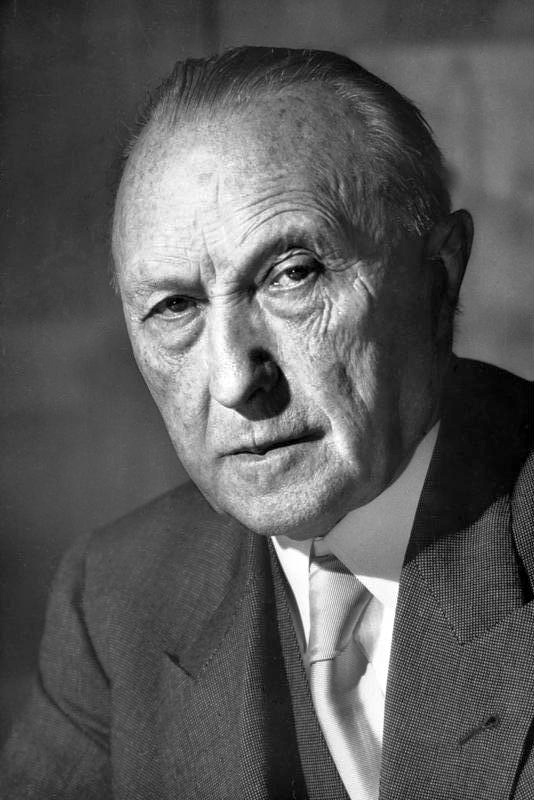 Robertas Šumanas - Prancūzijos politikas, 1950 m. paskelbęs Europos integraciją, pradedant nuo bendros anglių ir plieno rinkos, autorius. Europos vienybę tiesiogiai siejo su vokiečių ir prancūzų susitaikymu. Laikomas vienu iš “Europos tėvų”.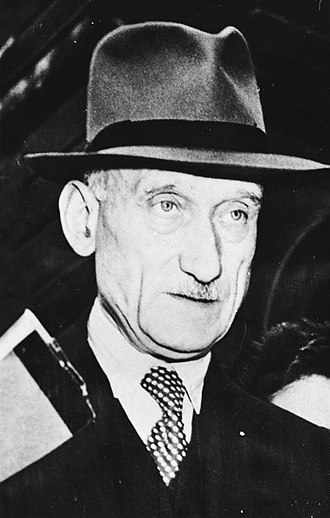 Šarlis de Golis - Prancūzijos politikas, po Antrojo pasaulinio karo priešinęsis eurointegracijos idėjai, tačiau 7 deš. Eliziejaus sutartimi kartu su K. Adenaueriu formaliai užbaigęs prancūzų ir vokiečių susitaikymą.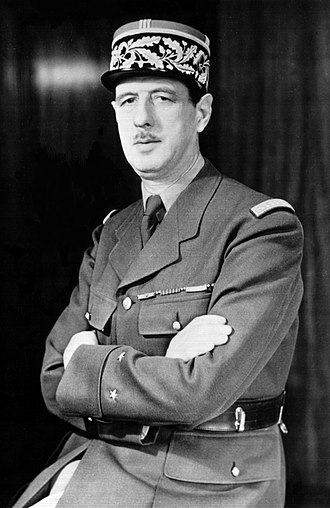 ŠalisDekolonizacijos bruožaiJungtinė KaralystėDaugiausiai taikiai (Indija, Gana), kai kur - po ginkluotų kovų (“Mau Mau” sukilimas Kenijoje).PrancūzijaBandė jėga išlaikyti kolonijinę imperiją. Ilgi nesėkmingi karai Alžyre ir Indokinijoje.NyderlandaiBandė išlaikyti savo užjūrio valdas - svarbiausios kolonijos - Indonezijos - neteko po ginkluotų susirėmimų ir dėl tarptautinio spaudimo.PortugalijaBandė išlaikyti valdas jėga. Ilgi nesėkmingi karai Mozambike ir Angoloje.BelgijaTaikiai pripažino Kongo nepriklausomybę, tačiau Belgija laikoma iš dalies atsakinga už netrukus po nepriklausomybės Konge kilusią suirutę.Buvusioms metropolijomsBuvusioms kolonijomsPrarado savo užjūrio valdasĮgavo suverenitetąPrarado reikšmingus žaliavų šaltinius; buvo priverstos ieškoti naujų rinkų, prekybos partneriųGavo teisę savarankiškai valdyti savo krašto reikalusPatyrė didžiulę imigraciją iš buvusių kolonijų; turėjo reflektuoti ir kurti naujus santykius su savo buvusiomis kolonijomisSusidūrė su gausybe socialinių ir ekonominių iššūkių; pradėtos vadinti “Trečiuoju pasauliu” (arba “besivystančiomis šalimis”)Reikėjo ieškoti naujojo identiteto - tai skatino vakarų šalių orientaciją į bendradarbiavimą, demokratijos, žmogaus teisių ir teisės viršenybės principų gynimąReikėjo ieškoti naujojo identiteto, grįsto dažniausiai europiečių nubrėžtų valstybių ribų padiktuotų sąlygųFormaApibūdinimasKolonijaBendras terminas, skirtas apibūdinti valstybės priklausomybę nuo kitos šalies (metropolijos), politinių ir ekonominių teisių neturėjimą.DominijaTam tikrą savarankiškumą turėjusi Britų imperijos valda.ProtektoratasValstybės ar teritorijos santykių su kita valstybe forma, kuomet pastaroji yra įsipareigojusi “globoti” savo protektoratą mainais už dalinį jo suverenitetą, valdyti jo vidaus ir užsienio politiką.